Klasa1a Poniższe zadania możecie wykonać do 11 kwietnia. Jeśli będzie przedłużone zdalne nauczanie, zdjęcia wykonanych prac prześlijcie na e-maila sobczaka00@gmail.com, jeśli zakończy się 11.04 zadania sprawdzę w zeszytachEnzymy – biologiczne katalizatory. Zapisz w zeszycie.Aktywność naszego organizmu zależy od przebiegających w komórkach reakcji chemicznych. Procesy te nazywamy metabolizmem. Przeanalizuj proces metabolizmu w organizmie człowieka.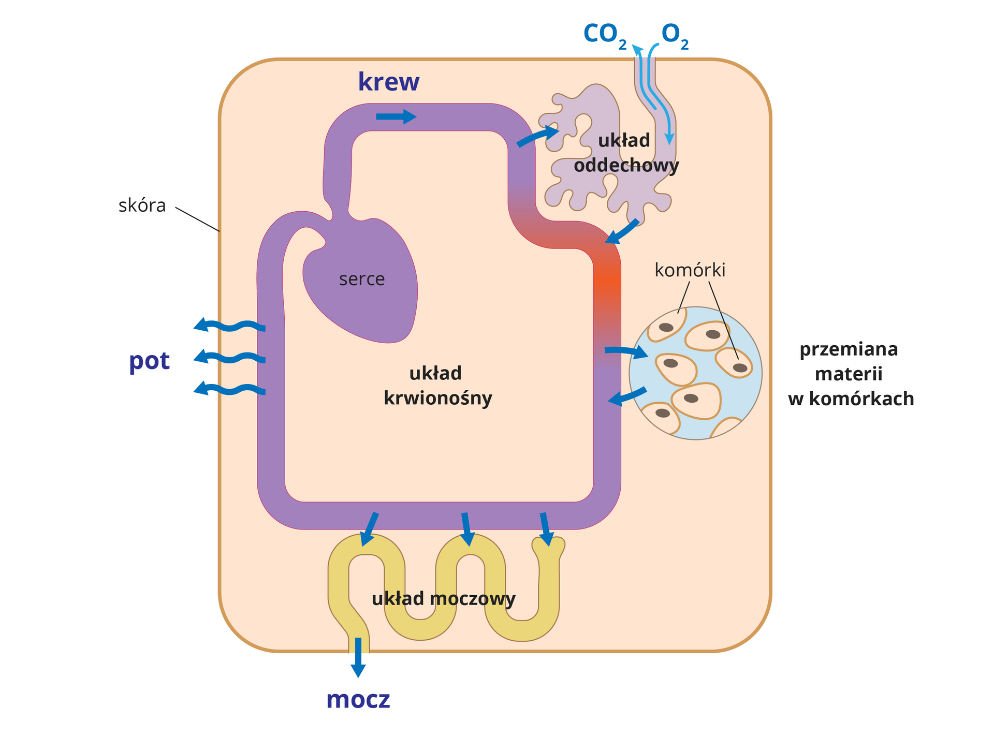 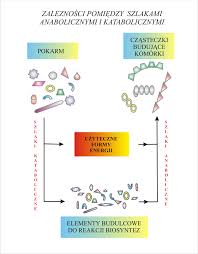 Zapisz. Za szybkość procesów metabolicznych odpowiadają enzymy.  Na ich pracę wpływa m.in. temperatura i wartość  pH. Enzymy towarzyszą nam w życiu codziennym np.: W przemyśle spożywczym do produkcji serów lub zagęszczania soków Produkcji leków Ochronie środowiska (oczyszczanie wody) Gospodarstwie domowym ( proszki do prania i płyny do wywabiania plam). Przykładem choroby wywołanej zaburzeniami metabolicznymi z powodu braku enzymów jest FENYLOKETONURIA. Dowiedz się o niej więcej i zapisz w 5 zdaniach ( zwróć uwagę na; przyczyny, objawy, leczenie i zapobiegania), możesz skorzystać z https://zdrowegeny.pl/poradnik/fenyloketonuria-genetyczna-choroba-ktorej-mozna-uniknac lub innych dostępnych źródeł. 